1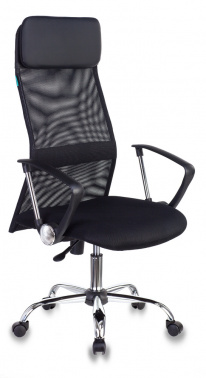  6 штук23 шт цвет венге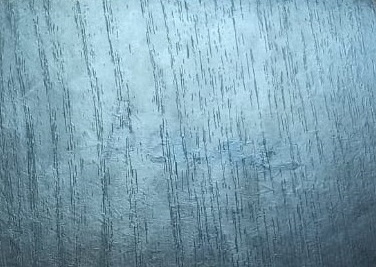 33 шт цвет Орех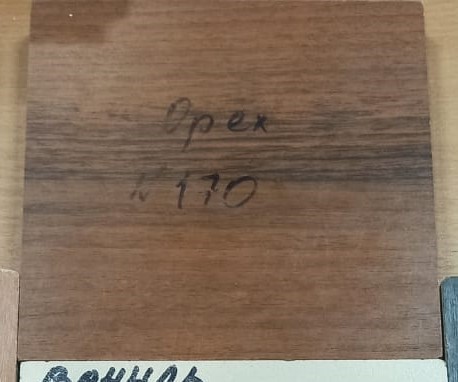 